Zahtjev za podršku izvoznikuOsobni i poslovni podaciKratki opis djelatnosti tvrtke (na engleskom jeziku)Strano tržište na kojem se traži pomoć MVEP-aMoguće je navesti najviše 3 strane državeVrsta usluge koja se traži od MVEP-aMolimo s X označite jedan od mogućih odgovora: Opis zahtjeva (na engleskom jeziku)Ostale napomene (na engleskom jeziku)Posjedovanje certifikata, proizvodni kapaciteti, nagrade, inovacije …Datum iskazanog interesaIspunjeni obrazac potrebno je poslati na gospodarska@mvep.hr 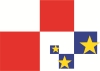 REPUBLIKA HRVATSKAMinistarstvo vanjskih i europskih poslovaGospodarska diplomacijaNaziv organizacijeOIBOdgovorna osoba i funkcijaKontakt osoba i funkcijaFinancijski pokazatelji u  posljednjoj godini  PrihodDobitBroj zaposlenihKontakt podaciAdresaTelefonEmailWeb stranicaOdgovaranje na pitanja o općim uvjetima poslovanja (sektorski propisi, porezi i dr.)Odgovaranje na pitanja o općim uvjetima poslovanja (sektorski propisi, porezi i dr.)Pomoć u uklanjanju trgovinskih barijeraPomoć u uklanjanju trgovinskih barijeraZalaganje za pravedan tretman kompanijeZalaganje za pravedan tretman kompanijePomoć pri organiziranju individualnih ili grupnih poslovnih posjeta te sastanakaPomoć pri organiziranju individualnih ili grupnih poslovnih posjeta te sastanakaPomoć pri uspostavi poduzeća ili podružnicePomoć pri uspostavi poduzeća ili podružnicePomoć u organizaciji promotivnih događanja i sudjelovanja na sajmovimaPomoć u organizaciji promotivnih događanja i sudjelovanja na sajmovimaUsmjeravanje na raspoložive izvore informacija o financijskom poslovanju i pravnim uslugamaUsmjeravanje na raspoložive izvore informacija o financijskom poslovanju i pravnim uslugamaPomoć u traženju odgovarajućih poslovnih partnera (popisi potencijalnih poslovnih partnera, kupaca, distributera ili podizvođača)Pomoć u traženju odgovarajućih poslovnih partnera (popisi potencijalnih poslovnih partnera, kupaca, distributera ili podizvođača)OstaloOstalo